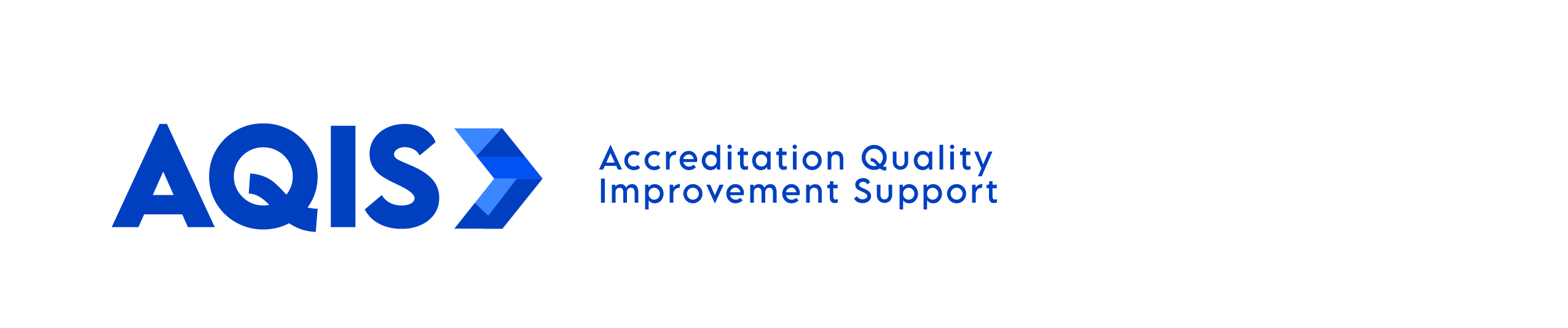 Accreditation Quality Improvement Support (AQIS) offers many opportunities to engage in professional learning centered on the best practices of NAEYC Accreditation and ongoing quality improvement.  Audience: OEC licensed group homes and centers, and license exempt center and school based programs, unless otherwise noted.  Family child care providers are strongly encouraged to become members of an OEC Staffed Family Child Care Network and access network opportunities. AQIS is funded by the Office of Early Childhood (OEC), In partnership with the Connecticut Association for the Education of Young Children (CTAEYC) and the RESC Alliance.Free Virtual Offerings: August – December 2020Regional Study GroupsJoin your regional AQIS facilitators and community peers to discuss the teaching and leadership practices that define quality in early childhood education.  These sessions (either single sessions or multi-part series) will provide engaging opportunities for you to reflect upon current practices in your program, determine strengths, and identify next steps for improvement. We will model a team approach for exploring different components of quality. This model can be replicated with others from your program who are not able to attend the session(s).  Study groups are open to administrators and teaching staff from any program (NAEYC Accredited or not accredited). We will be using the NAEYC Early Learning Program Accreditation Standards and Assessment Items document as the tool to guide our conversations.  All sessions are held virtually, and at no cost. Once you register in your region (see attached map to find your program’s region), you will receive a confirmation email with information about the Zoom link and related materials. We hope to “see” you soon!  We look forward to “seeing” you virtually! Questions? Please contact Lori Blake, EdD lblake@ctaeyc.org CTAEYC Region Study GroupsCTAEYC Events Registration InformationFall 2020 General Monthly Study Group: NAEYC Early Learning Program Standards and Assessment ItemsSeptember 15, 2020 10:00 AM Eastern Time (US and Canada) Register in advance for this meeting:https://us02web.zoom.us/meeting/register/tZAvf-mvqzIuHty3A8N5zFJR_y4yoPCYq_PQ  After registering, you will receive a confirmation email containing information about joining the meeting. ------------------------------------------------------------------------------------------------------------------------------General Monthly Study Group: NAEYC Early Learning Program Standards and Assessment ItemsOctober 13, 202010:00 AM Eastern Time (US and Canada) Register in advance for this meeting:https://us02web.zoom.us/meeting/register/tZEtduuupzMtGdYAFM94Ukvvyd9AVHHO4kIz  After registering, you will receive a confirmation email containing information about joining the meeting.------------------------------------------------------------------------------------------------------------------------------General Monthly Study Group: NAEYC Early Learning Program Standards and Assessment ItemsNovember 17, 202010:00 AM Eastern Time (US and Canada) Register in advance for this meeting:https://us02web.zoom.us/meeting/register/tZAvc--hqzsoGdarjD3GkCe9kBQHOqeyaXUj After registering, you will receive a confirmation email containing information about joining the meeting.To Register for Exploring Standard 1: Relationships (a 3-part series workshop)*This is a 3-part series- you MUST register for all THREE sessions Session 1: September 21, 2020You are invited to a Zoom meeting. When: Sep 21, 2020 01:00 PM Eastern Time (US and Canada) Register in advance for this meeting:https://us02web.zoom.us/meeting/register/tZElfumgpzItE9Q11X-8IcFJsErrf1dGp5GN  After registering, you will receive a confirmation email containing information about joining the meeting.Session 2: October 5, 2020You are invited to a Zoom meeting. When: Oct 5, 2020 01:00 PM Eastern Time (US and Canada) Register in advance for this meeting:https://us02web.zoom.us/meeting/register/tZwsf-CvrTMiHdHBQEP7KNyOzKzMAACUktnx  After registering, you will receive a confirmation email containing information about joining the meeting.Session 3: October 26, 2020You are invited to a Zoom meeting. When: Oct 26, 2020 01:00 PM Eastern Time (US and Canada) Register in advance for this meeting:https://us02web.zoom.us/meeting/register/tZMtc--tqzspGNEIrkdkYMNXKHom9IspawIA  After registering, you will receive a confirmation email containing information about joining the meeting.Statewide Professional Learning OpportunitiesJoin colleagues and AQIS facilitators from across the state to engage in VIRTUAL professional learning connected to NAEYC Early Learning Program Standards and Assessment Items. These opportunities will follow a set agenda, with defined goals and outcomes. Each session (or series) is open to any early childhood professional in any region who is interested in exploring high quality practices that support children, families and communities. To Register for Exploring the Why and the How of Oral Storytelling; Parts 1 & 2*This is a 2-part workshop. You MUST register for BOTH sessions Exploring the Why and the How of Oral Storytelling; Part 1: November 10, 20206:00 pm -8:00 pmRegister in advance for this meeting:https://us02web.zoom.us/meeting/register/tZMudeCvqT8rEtEFvuxbP9BWZu_0AiKRgqOz  After registering, you will receive a confirmation email containing information about joining the meeting.--------------------------------------------------------------------------------------------------------------------------------Exploring the Why and the How of Oral Storytelling; Part 2:December 8, 20206:00 pm -8:00 pmRegister in advance for this meeting:https://us02web.zoom.us/meeting/register/tZIucumuqzgqG9MrI_8Qx7F3Cg0GX9Id-TIe  After registering, you will receive a confirmation email containing information about joining the meeting.CTAEYC Weekly ZOOM Registrations*We’d love to see you weekly for our networking zoom meeting. Please register for the weeks you are able to attend. NOTE: Weekly ZOOMS typically occur Mondays at 1:00. There are a few exceptions noted below. During those exceptions, zoom will take place on Tuesday at 1. When: Monday Aug 31, 2020 01:00 PM Eastern Time (US and Canada) Register in advance for this meeting:https://us02web.zoom.us/meeting/register/tZEtcO-uqTMpH9MqFR0lAMR9_f_uE415HUkh  After registering, you will receive a confirmation email containing information about joining the meeting.--------------------------------------------------------------------------------------------------------------------------When: Monday Sep 14, 2020 01:00 PM Eastern Time (US and Canada) Register in advance for this meeting:https://us02web.zoom.us/meeting/register/tZEtcO-uqTMpH9MqFR0lAMR9_f_uE415HUkh  After registering, you will receive a confirmation email containing information about joining the meeting.--------------------------------------------------------------------------------------------------------------------------When: Tuesday Sep 22, 2020 01:00 PM Eastern Time (US and Canada) Register in advance for this meeting:https://us02web.zoom.us/meeting/register/tZUvc-uoqD8sEtDtrgqrHOwQsegs5t-SAodl  After registering, you will receive a confirmation email containing information about joining the meeting.--------------------------------------------------------------------------------------------------------------------------When: Monday Sep 28, 2020 01:00 PM Eastern Time (US and Canada) Register in advance for this meeting:https://us02web.zoom.us/meeting/register/tZAsduqoqzstH9F7CbjpewrXwtctyDpR0_2M  After registering, you will receive a confirmation email containing information about joining the meeting.-----------------------------------------------------------------------------------------------------------------------------When: Tuesday Oct 6, 2020 01:00 PM Eastern Time (US and Canada) Register in advance for this meeting:https://us02web.zoom.us/meeting/register/tZYvf-ytrjMoEtOTLxS3q1XKoGLRpK1pJl8z  After registering, you will receive a confirmation email containing information about joining the meeting.----------------------------------------------------------------------------------------------------------------------------When: Monday Oct 19, 2020 01:00 PM Eastern Time (US and Canada) Register in advance for this meeting:https://us02web.zoom.us/meeting/register/tZcuf-mhqTMtGN1a9hbqH8XkdGanlGePd1rZ  After registering, you will receive a confirmation email containing information about joining the meeting.----------------------------------------------------------------------------------------------------------------------------When: Tuesday Oct 27, 2020 01:00 PM Eastern Time (US and Canada) Register in advance for this meeting:https://us02web.zoom.us/meeting/register/tZIpcuqppz8sEtxFybwhECek6qgrRCpQzysP  After registering, you will receive a confirmation email containing information about joining the meeting.CTAEYC (South Central Region)Lori Blake (lblake@ctaeyc.org) Karen Rainville (krainville@ctaeyc.org) General Monthly Study Group: NAEYC Early Learning Program Standards and Assessment ItemsOver the course of our sessions we will plan to review and discuss NAEYC Standards 1 (Relationships), 2 (Curriculum), 3 (Teaching), 5 (Health & Safety), 6 (Staff Competencies, Preparation, and Support) and 10 (Leadership and Management).Each session will focus on a standard(s) by discussing the “big ideas” conveyed in these new documents. Discussion will center on the analysis of best practices and what they look like in real life. The study group process will model a team approach for exploring the Standards and will provide participants with strategies to extend discussions to their own programs. Please bring a copy of the NAEYC Early Learning Program Accreditation Standards & Assessment Items to each session.September 15October 13November 1710:00 am  - 12:00 pmTo register: SEE Registration Link Below Exploring Standard 1: RelationshipsIn this 3-part series, we will take a “deep dive” into the high-quality practices outlined in the NAEYC Early Learning Program Accreditation Standards and Assessment Items. This series will also guide participants to make connections between the NAEYC standards and other CT OEC documents, including the CT ELDS and CT DOTS. Special emphasis will be placed on supporting children with challenging behaviors.September 21October 5October 261:00 pm - 3:00 pmTo register: SEE Registration Link Below TopicDatesPresentersRegistration (Required)Using the NAEYC ToolsIn this 3-part session we will examine the tools that connect to the four sources of evidence for NAEYC Accreditation (Classroom and Program Observations; Classroom and Program Portfolios).Audience: Leaders of programs who are actively pursuing NAEYC initial accreditation or renewal;  classroom teachers in  programs who are actively pursuing NAEYC initial accreditation or renewalNAEYC Standard 10:  Leadership and ManagementSession 1:Classroom Observation ToolSeptember 10  Session 2: Program Portfolio and Program Observation ToolsSeptember 24Session  3: Classroom Portfolio ToolOctober 8 3:00 pm  - 5:00pmChristina Lye (CES)Liz Parmelee (CES)Link to register:https://www.protraxx.com/scripts/ezcatalogny/ClassCatalog.aspx?CustomerID=180Exploring the Why and the How of Oral Storytelling This 2-part training explores the art of oral storytelling and the benefits associated with using oral storytelling in the early childhood classroom. In this training, you will also create your own oral stories and begin thinking about how to bring this wonderful experience into your early childhood classroom. NAEYC Standards 1:Relationships, Standard 2: CurriculumPart 1: November 106:00 pm -8:00 pmPart 2: December 86:00 pm -8:00 pmLori Blake (CTAEYC)Christina Lye (CES)Liz Parmelee (CES)To register SEE BelowPlease register by November 1Professionalism In Action: Harness the Power of the NAEYC Code of Ethics  (This is a two part series)In this series, participants will explore one of NAEYC’s five foundational documents, the Code of Ethical Conduct. We will explore the structure, content, and application of this document that guides our professional actions and decisions.Intended audience:  teachers and program administrators NAEYC Standard 6: Staff Competencies, Preparation, and SupportOctober 21  2:30 pm  - 4:00 pmOctober 28 2:30 pm - 4:00 pmORSeptember 23  10:30 am-12 pmSeptember 3010:30 am - 12pmDonna Delohery (EdAdvance)Kristen Kennen (EdAdvance)Sandy Fowler (CREC)Christina Lye (CES)To register: Please email Kristen Kennen  kennen@edadvance.orgTo register: Please email Sandy Fowler sfowler@crec.orgA Picture is Worth a Thousand Words: Using Children’s Picture Books to Discuss Social and Emotional Themes Relevant to Young Children’s Lives Through high quality, well written, and creatively illustrated picture books, we introduce the young child to a variety of new experiences and learnings.  Join us as we share some recently published picture books focused on social emotional topics.  There will be a ‘read aloud’ and viewing of some books and others identified by title and author.  Each participant will receive books for their classroom library and a bibliography of the books discussed.  We look forward to ‘zooming’ with you during this virtual professional development opportunity. Intended audience:  teachers of preschool age children.NAEYC Standard 1: Relationships, Standard 2:  CurriculumSeptember 23  6:00 pm -  8:00 pmDonna Delohery (EdAdvance)Kristen Kennen (EdAdvance) To register:Please email Kristen Kennen  kennen@edadvance.orgIf You’re Healthy and You Know It Clap Your Hands:  Infusing Health Content Into Your Early Childhood CurriculumEarly childhood classrooms are wonderful places for young children to learn about healthy eating, good sleep, pedestrian safety, and more!  Join us as we discover many different learning experiences, strategies, materials, resources, and routines that can help to lay a foundation of good health for years to come.  Each participant will receive curriculum materials relevant to this topic!  Intended audience: teachers of toddlers and preschoolers. NAEYC Standard 2: Curriculum, Standard 5: HealthDecember 3  6:00 pm - 8:00 pmDonna Delohery (EdAdvance)Kristen Kennen(EdAdvance)To register: Please email Kristen Kennen kennen@edadvance.org Using Songs and Poetry to Support Language, Early Literacy, and Early Mathematics GoalsMusic is a powerful tool that can help young children develop many new skills. In this session, we will talk about the various ways early childhood educators can harness the power of songs and poems to support early learning skills.Intended Audience: Preschool and Toddler TeachersNAEYC Standard 2: CurriculumOctober 216:00 pm - 8:00 pmJean BarresiCRECLink to register: https://crec.zoom.us/meeting/register/tJAtceCgqDgtEtFiTW7xx0xn5EICutDPmqJAemail: jbarresi@crec.org